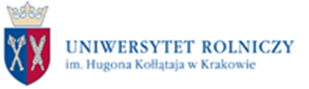 Kraków, dnia 14.04.2021r.Zamawiający:Uniwersytet Rolniczyim. Hugona Kołłątajaw Krakowie                                                                                    Wykonawcy            wszyscyZawiadomienie o unieważnieniu postępowaniaDotyczy: postępowania o udzielenie zamówienia publicznego pn.: „Zakup bezterminowej licencji symulatora „Zarządzanie w gospodarstwie rolnym” z notebookiem oraz z opieką serwisową do stymulatora.”Nr referencyjny: DZP-291-0648/2021 Tryb podstawowy bez negocjacji, o którym mowa w art. 275 pkt 1 ustawy z 11 września 2019 r. – Prawo zamówień publicznych (Dz.U. 2019 r. poz. 2019 ze zm.)Działając na podstawie:art. 260 ust. 2 ustawy z 11 września 2019 r. – Prawo zamówień publicznych (Dz.U. poz. 2019 ze zm.) – dalej: ustawa Pzp, zamawiający informuje, że unieważnił postępowanie. Uzasadnienie prawneZamawiający unieważnia postępowanie na podstawie art. 255 pkt 1 ustawy Pzp.Uzasadnienie faktyczneZamawiający unieważnia postępowanie o udzielenie zamówienia ponieważ w  postępowaniu nie złożono żadnej oferty. Pouczenie:Na czynność unieważnienia postępowania, przysługują środki ochrony prawnej na zasadach przewidzianych w dziale IX ustawy Pzp (art. 505–590)./mgr Tomasz SzanserKanclerz/Kierownik zamawiającego lub osoba upoważniona do podejmowania czynności w jego imieniu